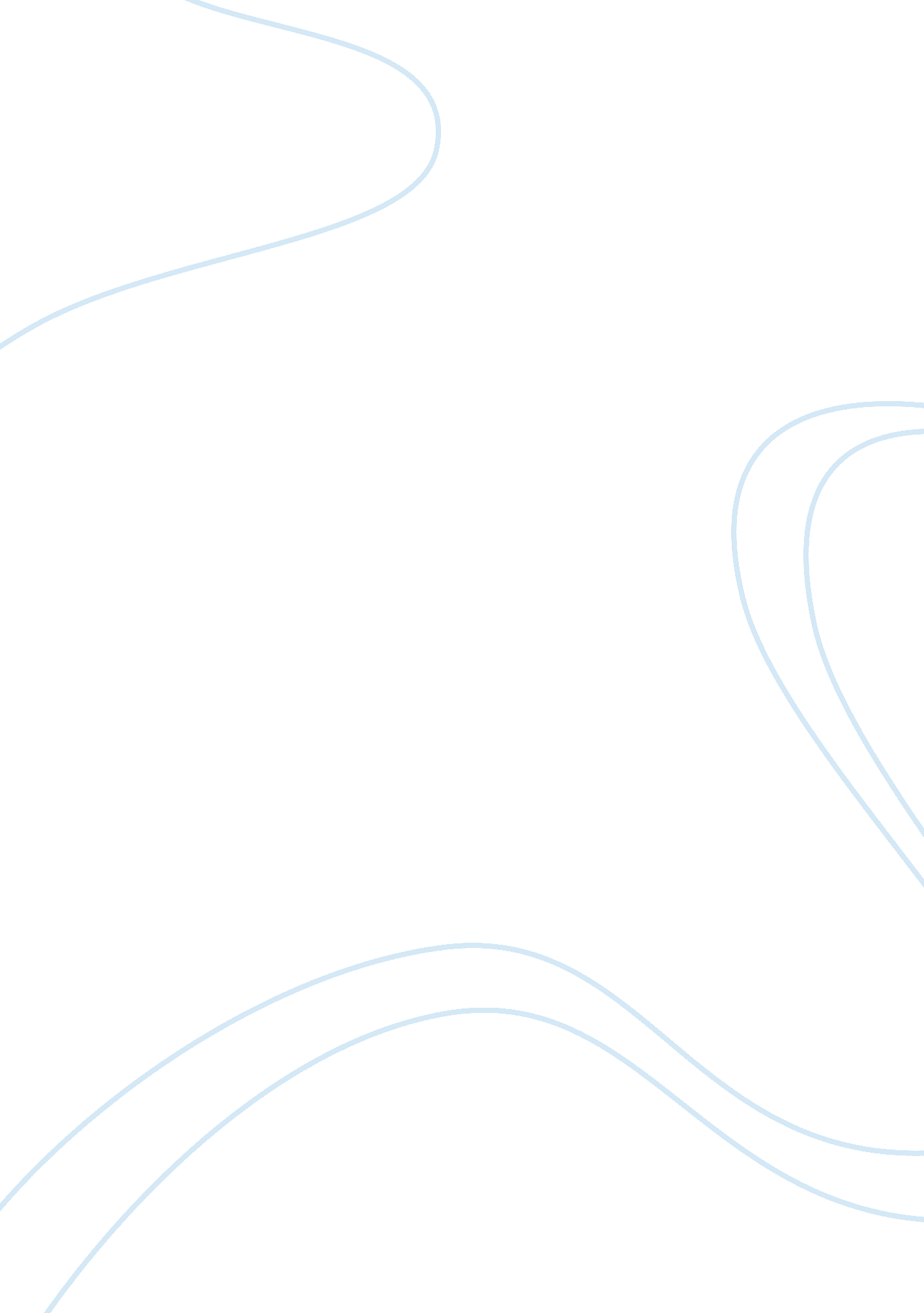 Being a modern-day womanBusiness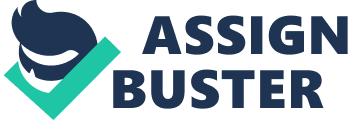 The paper " Jane M. Klausman Scholarship" is an outstanding example of a scholarship essay on education.  Being a modern-day woman is not an easy task. The world seems to be moving at a breakneck speed and everyone is playing the catch-up game. If a woman is on a certain career path and happens to find those plans derailed for some reason, then she is out of luck. That is exactly what almost happened to me. I was 38 when I had a stroke that almost ended my career. I have always viewed myself as a full-time career woman who has no problem managing her life as a single mother to 2 of the most loving and caring children a parent has ever been blessed to have. My 19-year-old daughter and 8-year-old son are the suns around which my world evolves and have always been the primary reason that I push myself in everything that I do. Over the past 12 years, I have worked in various management positions and proven that I am capable of handling any perceived male-dominated work issues that found its way to my desk. As a warehouse manager for the Pepsi Bottling Group in Mesquite, Texas I proved that I had the tomboyish brawn to match my logically female brain whenever necessary. I also displayed my uniquely feminine touch at Ryans Buffet first as a hospitality manager then again as I moved up the ladder to become the Food Production Manager. As a driven woman who has an unbelievable spunk that amazes most men that I work with, I have proven that there is no job too big for me to handle, even if that is a job as a bar and banquet manager at a local country club, where I was oftentimes told that I manage to surpass any and all expectations that the managers have of me. 
Being a hands-on worker, it never occurred to me that I would have to one day slow down and actually need to retrain myself by going back to school. But I was forced to do exactly that when I had my stroke. It was a harrowing experience that I thank the good Lord for helping me survive. I managed to work my way back to health and now, at the age of 43, I am in the pink of health and able to continue all the activities that I did prior to my stroke. More importantly, I continue to be active in my kid's lives and activities. I am particularly active in my son's sports activities and the other activities that my daughter shows a keen interest in. 
Going back to school is something that I realized I had to do in order to secure my children financially in the present and immediate future. My son will be heading off to college before I know it and my daughter will be needing my financial help in the future as she tries to complete her own college degree. I would not consider myself a successful mother if I did not do my part to ensure that they would be able to get the best education that I can help them afford when that time comes. 
That is why I am hoping to be chosen as a beneficiary of the Jane M. Klausman Scholarship Foundation. As a college undergraduate, my career will only go so far. As a mother, I will not be able to look my children in the eye and insist that they go to college and do well if I myself do not have a degree tucked under my belt. That is why I enrolled as a full-time student at Harrison College in Anderson, Indiana. Currently enrolled as a full-time sophomore student, my grade point average is 3. 53. I have lofty ambitions for myself and my family as I try to complete a double major in Business Management and Business Marketing. I need to complete these degrees in order to stay ahead or at least remain in competition in the cut-throat and highly competitive job market of today. 
I have had to give up working a second job in order to ensure that I can divide my time equally between my studies and my family and that has come at a cost to everyone I hold nearest and dearest. By granting me this scholarship, I will be able to give myself a little more financial freedom within which I will be able to support my family and not have to worry about my school expenses competing with my family's financial needs. 
After graduating, I do not plan on becoming a manager for someone else's business. I know that I can do better than that after I get my degree. I can be anything I want to be at that point and nothing will be able to stop me. However, I plan on giving back to my community by offering my own small scale student aid foundation as inspired by the acts of kindness of Jane M. Klausman should my finances permit me to do so in the future. 